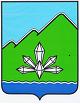 АДМИНИСТРАЦИЯ ДАЛЬНЕГОРСКОГО ГОРОДСКОГО ОКРУГА                 ПРИМОРСКОГО КРАЯ ПОСТАНОВЛЕНИЕ 15 января 2019 г.                             г. Дальнегорск                                 №   13-паО  подготовке проекта внесения изменений в генеральный план  Дальнегорского городского округа и Правила землепользования и застройки на территории Дальнегорского городского округаВ целях обеспечения комплексного развития территории, реализации генерального плана Дальнегорского городского округа, утверждённого решением Думы Дальнегорского городского округа от 25.07.2013 № 101 и Правил землепользования и застройки на территории Дальнегорского городского округа, утверждённых решением Думы Дальнегорского городского округа  от 26.09.2013 № 137 (в редакции решения Думы Дальнегорского городского округа от 30.11.2017  № 36),  в соответствии с требованиями статей 9, 24, 25 Градостроительного кодекса Российской Федерации, Федерального закона от 06.10.2003 № 131-ФЗ «Об общих принципах местного самоуправления  в Российской Федерации», руководствуясь Уставом Дальнегорского городского округа, администрация Дальнегорского городского округа ПОСТАНОВЛЯЕТ:1. Приступить к подготовке проекта внесения изменений в генеральный план Дальнегорского городского округа и Правила землепользования и застройки на территории Дальнегорского городского округа.2. Утвердить прилагаемый план мероприятий по внесению изменений в генеральный план Дальнегорского городского округа и Правила землепользования и застройки на территории Дальнегорского городского округа.3. Настоящее постановление подлежит опубликованию в газете «Трудовое слово» и размещению на официальном интернет-сайте Дальнегорского городского округа.4. Контроль за исполнением постановления возложить на первого заместителя главы администрации Дальнегорского городского округа.И.о. Главы Дальнегорского городского округа                                                                                       В.Н. Колосков 